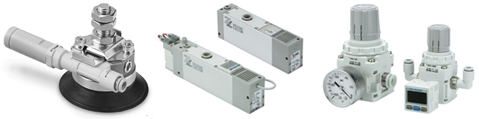 SMCs nya vakuumteknik ger säkrare hantering och energisnåla lösningar SMC lanserar nu flera nyheter inom vakuum och erbjuder därmed ett heltäckande sortiment. Genom egen produktion av samtliga produkter garanteras högsta kvalitet för alla delar av vakuumsystemet. De nya produkterna har tagits fram med syfte att förkorta underhållstider och skapa bättre lyftkraft och på så sätt minimera produktionsstopp och maximera lönsamhet.”Det har funnits ett behov hos våra kunder som vi nu kan tillgodose fullt ut, säger Fredrik Edholm, Produktchef på SMC. Vi är ju redan en välkänd aktör på pneumatikmarknaden och det var därför ett naturligt steg att ge kunderna valmöjligheten att arbeta med en leverantör ”.I SMCs eget sortiment finns nu:Sugkoppar med Quick Release snabbinfästningEjektorer med energisparfunktionEnstegsejektorer i rostfritt stål för blöta miljöerFlerstegsejektorer för att minimera luftförbrukningVakuumgrippersMagnetventiler för vakuumVentilblock för styrning av vakuum från pumpar Magnetgrippers för plåthanteringBeröringsfri lyftteknik - vakuumpuckVakuumvakter + givare  Integrerade ejektorer i pneumatiska ventilblock Vakuumregulatorer Kopplingar, slangar, vakuumfilter
För mer information kontakta Fredrik Edholm, 0708-60 20 65 / fred@smc.nu-------------------------------------------------------------------------------------------------------------------------- 
SMC Pneumatics AB arbetar med industriell automation och är en av världens största tillverkare av pneumatiska komponenter. SMC Corporation grundades 1959 i Tokyo och är ett internationellt erkänt varumärke inom industriell pneumatik. SMC bedriver verksamhet i samtliga världsdelar och försäljningsnätet omfattar över sjuttio länder. Produktionsanläggningar finns i Japan, Kina, Singapore, Korea, Australien, USA, Canada, Tyskland, Italien och England. SMC omsätter mer än 25 miljarder kr och har fler än 15 000 anställda. I Sverige finns huvudkontoret och lager i Stockholm, men lokalkontor och återförsäljare finns i alla delar av landet. www.smc.nuSMC Presskontakter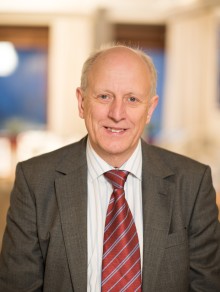 Torbjörn Lundberg
VD
tolu@smc.nu
0708-60 20 01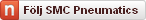 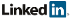 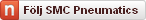 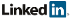 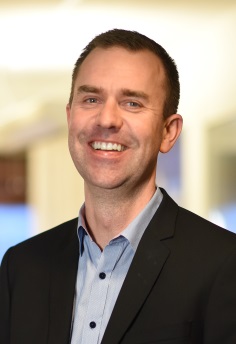 Marcus RydstedtProduct Sales Manager
070-860 20 62mary@smc.nu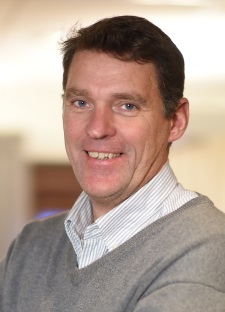 Fredrik Edholm
Product Manager Pneumaticsfred@smc.nu070-860 20 65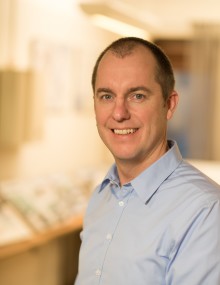 Magnus Olsson
Koncept Manager Energy Saving
maol@smc.nu 
070-860 020 63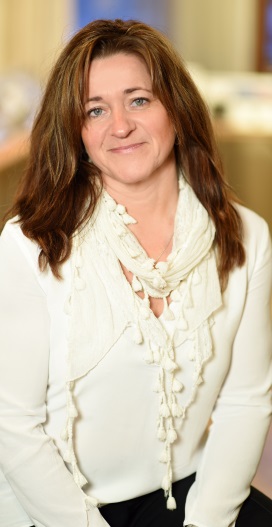 
Allmänna frågor/kundcase
Marianne Lager
Marknadskommunikation
mala@smc.nu
070-223 73 18